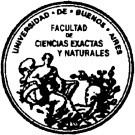 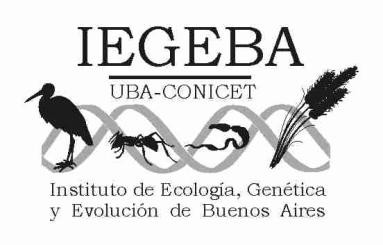 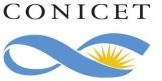 SOLICITUD DE VEHICULO VW AMAROK Patente  PBI 229Pasajeros: (incluir a todos, incluido conductores)SOLICITUD DE VEHICULO VW AMAROK Patente PBI 229    Conductores-ras:    Quienes viajan en este vehículo leyeron y cumplirán con el reglamento de uso              Viaje financiado por:…………………………………………………………………………..Proyecto: …………………………………………………………………………………………..Investigador-ra responsable: …………………………………………………………….Firma del investigador-ra responsable                                                                Firma de autorización delDirector-ra del Instituto(Firma y aclaración)Laboratorio:Investigador-ra responsable:   Itinerario y lugar de destino:  Detalle de las tareas a realizar en campañas de investigación o STANS:Fecha de salida:	Fecha de regreso:Kilometraje (lo más preciso posible): Apellido y nombresCargoSeguro A.R.T a que (institución pertenece y si dio aviso de salida de campaña)Apellido y nombresDNILicencia de conducir Tipo. Fecha de inicio y  vencimiento